Техническое заданиеОбмен документами УТ 11 -> БП 3.0Входные данные, передаваемые в обработку:Временной периодВыбор организацииМеню для выбора документов: -реализации(+сф если есть), -поступление(+сф если есть),-послупление доп расходов(+сф если есть)-ПКО,-РКО.Возможность устанавливать фильтры(например фильтр на содержание префикса в номерах документов), типа как в «Групповая обработка справочников и документов»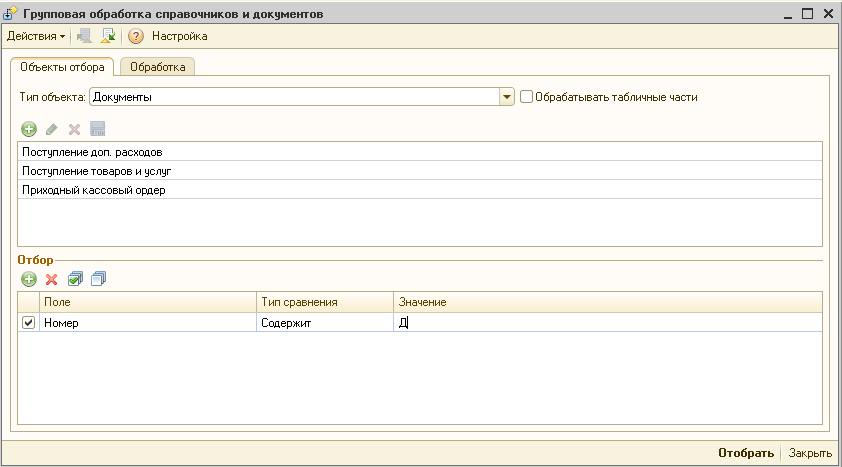 Справочники переносить лишь те которые участвуют в переносимых документах. Контрагентов искать но «ИНН+Наименование», выдавать в служебные сообщения информацию о вновь созданных контрагентов, номенклатуру переносить по кодуКомментарий записывать у документов – дата переносаВалютные документы переносить в БП в рублях(пересчитывать по курсу на дату документа)Документы проводить при загрузкеВозможность выбора конкретных документов, как в «Групповой обработке»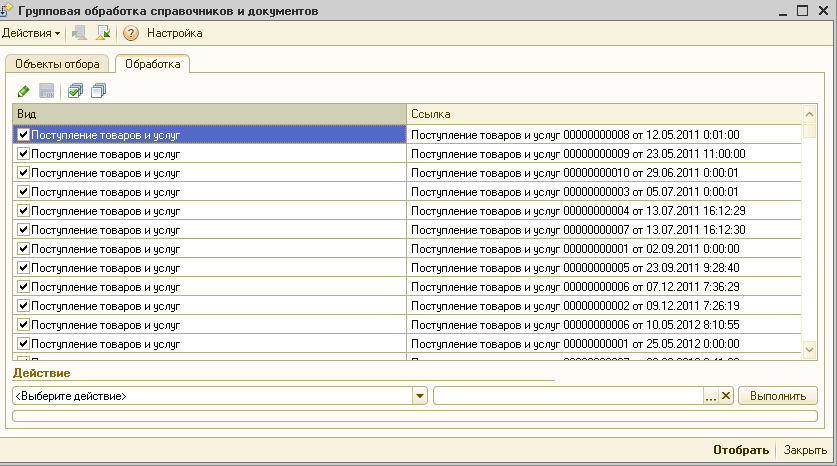 Для документов «Поступление доп расходов» в БП переносить справочник статьи расходовПри повторной выгрузке документы должны перезаписыватьсяВ УТ есть документы со скидками в БП возможности скидок не предусмотрено, поэтому в поступлениях и реализациях цену за единицу товара надо пересчитывать.При стандартном обмене в поле «цена» переноситься цена без скидки, а сумма уже со скидкой, если кто-то по ошибке зайдет и случайно покликает по позициям, то сумма пересчитывается и появляется ошибка. 